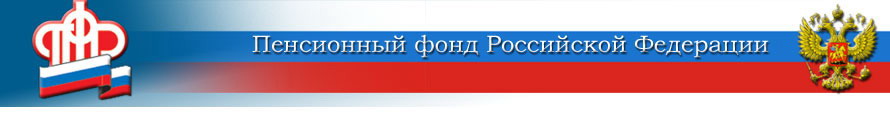 ГОСУДАРСТВЕННОЕ УЧРЕЖДЕНИЕ –ОТДЕЛЕНИЕ ПЕНСИОННОГО ФОНДА РОССИЙСКОЙ ФЕДЕРАЦИИПО ЯРОСЛАВСКОЙ ОБЛАСТИМаршруты мобильной клиентской службы в январе 2020 годаСменился год, сменился календарь, но работа мобильной клиентской службы Пенсионного фонда осталась неизменна. В январе 2020 года офис на колёсах посетит 11 отдалённых населённых пункта нашей области. Первый выезд состоится уже в среду, 15 января, в Переславском районе.Мобильный офис клиентской службы Пенсионного фонда в январе будет осуществлять приём граждан:15 января – в Переславском районе (п. Кубринск);16 января – в Некрасовском районе (с. Левашово, д. Лапино, д. Осиновая Слобода, д. Коточижовки);21 января – в Ярославском районе (с. Туношна);22 января – в Гаврилов-Ямском районе (с. Ильинское-Урусово, д. Коромыслово, д. Шалаево);23 января – в Угличском районе (п. Улейма);29 января – в Ростовском районе (д. Татищев-Погост).Напомним, мобильная клиентская служба ПФР – это современный офис, только на колёсах, который ориентирован на жителей отдалённых населённых пунктов. Служба представляет аналог стационарной, и любой обратившийся сюда вправе рассчитывать на получение всего спектра услуг, которые предоставляют территориальные управления Пенсионного фонда.Автомобиль оборудован необходимыми техническими средствами, которые позволяют в режиме реального времени даже в самых отдалённых районах использовать информацию, хранящуюся в базе данных ПФР.Пресс-служба Отделения ПФРпо Ярославской области150049 г. Ярославль,проезд Ухтомского, д. 5Пресс-служба: (4852) 59 01 28Факс: (4852) 59 02 82E-mail: smi@086.pfr.ru